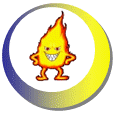 Каждый год сотни жителей России погибают от воздействия окиси углерода и тысячи людей попадают в реанимацию.Что такое угарный газ?Угарный газ, или как его еще называют (двуокись углерода), является токсичным газом, не имеющим цвета и запаха. Его невозможно увидеть или почувствовать вкус запаха, он может убить Вас прежде чем Вы осознаете это.Угарный газ может поступать из следующих источников: газовые приборы, грили, дровяные печи и камины, а так же выхлопы автотранспортных средств.Защити себя и свою семью от отравления угарным газомСимптомы на более ранней стадии воздействия двуокисью углерода, можно сравнить с симптомами гриппа. Отравление обычно сопровождается следующими симптомами: головная боль, головокружение, дезориентация, тошнота и усталость. В зависимости от концентрации и продолжительности воздействия угарным газом, симптомы могут возникнуть в разное время у разных людей, это зависит от возраста и общего состояния здоровья.Медицинские эксперты считают, что не рожденные дети, младенцы, дети, пожилые люди и люди с сердечной и легочной недостаточностью наиболее уязвимы отравлением угарным газом.Вы можете защитить себя и свою семью, выполнив несколько простых шагов.  Установите хотя бы один сигнализатор двуокиси углерода со встроенной звуковой сигнализацией в районе спален. Убедитесь, что сигнализатор имеет сертификат пожарной безопасности ССПБ. Газовый сигнализатор измеряет уровень двуокиси углерода и при необходимости включает звуковую сигнализацию, если уровень CO2 будет выше среднего для здорового взрослого человека. Возможно при срабатывании газового анализатора Вы еще не будите испытывать описанные выше симптомы, но это не значит, что опасности нет.  С помощью квалифицированных специалистов проверяйте газовые приборы, печи и камины, а так же системы вентиляции и дымоходов, по крайней мере один раз в год.  Никогда не используйте газовые приборы для поддержания тепла в квартире, т.к. пламя сжигает кислород и повышается уровень CO2.  Никогда не оставляйте автомобиль с включенным двигателем в гараже. Даже при открытых воротах, циркуляция воздуха не обеспечит достаточного притока кислорода.Какие действия мне необходимо предпринять, при срабатывании анализатора CO2?Что нужно делать, если сработал газовый анализатор в зависимости от Вашего самочувствия и самочувствия окружающих.Если никто не чувствует себя плохо:Отключите сигнализацию.Выключите все источники горения, в том числе потушите печи и камины.Проветрите дом свежим воздухом, открыв окна и двери.Вызовите квалифицированного специалиста для определения причин и источника накопления CO2.Если кто-то или Вы чувствуете себя плохо:Эвакуировать немедленно всех жильцов.Определите скольким жильцам плохо и их симптомы.Позвоните в неотложную скорую помощь, и сообщите диспетчеру количество людей которые себя плохо чувствуют, а так же в пожарную службу.Не возвращайтесь в дом без разрешения представителя пожарной охраны.Вызовите квалифицированного специалиста для ремонта источника CO2.